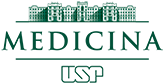 Disciplina do programa de pós-graduação em Alergia ImunopatologiaFaculdade de Medicina da Universidade de São PauloMCM5896 – HIV: Sex, Science and SocietyProfessores responsáveis: Esper Kallás e David WatkinsData: 01/09 a 15/12/2015Terças e quintas-feiras – 17h00 às 18h30Local: Anfiteatro da Parasitologia1º andar FMUSP, sala 2303 – Av. Dr. Arnaldo, 455Atenção: nos dias: 3, 8 e 10 de setembro    	     1 e 6 de outubro     	     12 e 17 de novembroas aulas serão no LIM-60 – 3ºandar FMUSP – Sala 3209Course Description and ObjectivesThe goal of this new proposed course is to demonstrate the importance and value of Science in ameliorating human suffering. We expect students to enjoy this course and not to remember the details. Our goal is to inspire students and encourage them to be enthusiastic about science. Understanding concepts will be the key and this is what will be on the exams. This course is aimed at either freshmen or sophomores with the hope that it might influence their future career choices.Students will hear from virologists, immunologists, cell biologists, behavioral scientists, primary care physicians, health care providers, drug discoverers, policy makers, vaccinologists, and HIV-infected individuals. Each lecturer is an expert in their field and will therefore discuss the most up to date information available.  Attendance is required. Required readings include both academic and news articles.  These will be posted on Blackboard. There will be two examinations (a midterm and a final) based on readings, course discussions, and guest lectures.Electronic Devices in the ClassroomYour cell phone needs to be turned off (not on vibrate or silent), and placed in your bag or in your pocket, not on the desk. Students using their phones during class will be asked to leave. Laptops may not be used in class and should remain on the floor and off. We will permit hand written note taking, but do not encourage this.RequirementsAttendance and Participation: 30%Attendance, completion of reading assignments before each class, and active participation in class are required. Your attendance and participation will be tracked by taking attendance. We will give quizzes on the required reading at the beginning of each class to assess your progress.Midterm Examination:  35%, Tuesday - October 20thYou are responsible for all material covered in class and in the readings. Make up examinations will not be offered; a grade of 0 will be assigned to “no-­‐shows.” In extreme circumstances documented by the Dean’s Office, or with prior documented consent, students may have the final exam count for the midterm as well. If you are entitled to testing accommodations through the Office of Disability Services (ODS) you must notify us in advance.Final Examination: 35%, Tuesday - December 15thThe final examination will cover the entire semester’s worth of material. You are responsible for all material covered in class and in the readings. Make up examinations will only be given in extreme documented circumstances, and only with prior consent. No-­‐shows will count as 0. Be sure you double check the final exam time. If you have three examinations scheduled on the day of our exam, we suggest taking a make-­‐up in one of the other courses. Attempting to leave early for the semester is not a valid excuse for missing the final. If you are entitled to testing accommodations through the Office of Disability Services (ODS) you must notify us in advance.Office Hours and EmailsWe will not negotiate grades. If you are unhappy with your performance on the mid-­‐term, we will happily discuss how to improve your performance on the final exam. We will not argue test questions or points. Under no circumstance will we change your grade. A Teaching Assistant will accept email questions about the class and also have office hours to answer your questions regarding your grade, attendance, absences, the syllabus, course requirements, etc.. All questions of this type should go to the Teaching Assistant, and not the instructors. To not overburden the Teaching Assistant, we recommend checking the syllabus before emailing with a question.The four instructors will respond to reasonable emails. Other Activities on CampusSome of our guest speakers may not be able to make the standard class time. In these instances, we will book the guest for another time slot. We encourage (but not require) you to participate in these events.Class CancellationIn the event a class is canceled (e.g. due to natural disaster, instructor illness, etc.), you are still responsible for having done the work assigned on this syllabus by its due date.Academic HonestyWe do not tolerate academic dishonesty in any form. If you have any questions, consult the professors or see the Student Rights and Responsibilities Handbook. We reserve the right to fail any student who engages in any form of academic misconduct. Cases of academic misconduct may be brought to the University Honors Council for further sanctioning. Academic misconduct includes (but is not limited to): copying another students’ work, turning in work similar to another students’, turning in work that is not original nor completely your own, turning in work that represents other people’s efforts, falsifying attendance with another person’s clicker, cutting and pasting from other’s work or texts, “splitting” the work with another student, turning in another student’s work from a previous semester, not properly citing other’s work and ideas, looking  at  another’s  exam, using electronic devices during an exam, or using a “cheat sheet”.Class ConductHIV is a “hot” issue, and many people are passionate about the topic. Our guest speakers will come from a variety of backgrounds and have a variety of viewpoints. You are free to agree or disagree with those viewpoints. You are also free to ask respectful questions of our guests as time allows. You are not free to display rude or disrespectful behavior toward any guest, or heckle in any way. Similarly, you are expected to be respectful of the viewpoints expressed by your fellow classmates. You represent the University of Miami. Any unbecoming behavior will earn you an F in the course and a referral to the Dean’s Office for further sanctioning.Additional ReadingsAll other required readings are available on Blackboard.Class ScheduleThe syllabus is subject to change, and we will update and repost the syllabus on Blackboard as needed.  We will apprise you of any changes.Sept. 1 - The History of HIV - Prof. WatkinsSept. 3 - The beginning of HIV - Prof. Rafael CampoSept. 8 - How is the virus spread I? - Prof. WatkinsSept. 10 - How is the virus spread II? - Prof. WatkinsSept. 15 - HIV transmission in Miami - Dr. ForrestSept. 17 - Clinical signs of HIV infection - Prof. Rafael CampoSept. 22 - Virology-an Overview - Prof. DesrosiersSept. 24 - HIV, SIV and the origins of a new human epidemic and animal models - Prof. DesrosiersSept. 29 - Front line responses - the innate immune system I - Prof. BarberOct. 1 - Front line responses-the innate immune system II - Prof. BarberOct. 6 - Class DiscussionOct. 8 - No Class (Holiday)Oct 13 - T cell responses I - Prof. WatkinsOct 15 - T cell responses II - Prof. WatkinsOct 20 - MIDTERM EXAMOct 22 - History of vaccine development - Prof. DesrosiersOct 27 - B and T cell vaccines - Prof. WatkinsOct. 29 - Class DiscussionNov. 3 - The Brazilian response to the epidemic - Dr. Esper KallasNov. 5 - Can a pill a day end the epidemic? - Dr. Esper KallasNov. 10 - Providing HIV care in resource limited settings - Dr. Paola LichtenbergerNov. 12 - Knowing the enemy; How the virus persists - Prof. StevensonNov. 17 - Obstacles to the cure of HIV - Prof. StevensonNov. 19 - Development of the first drugs for HIV and HCV - Dr. Raymond SchinaziNov. 26 – Thanksgiving - no classDec. 1 - Class DiscussionDec. 3- Speaker to be confirmedDec. 8 - General discussionDec. 10 - No ClassDec. 15 –FINAL EXAM